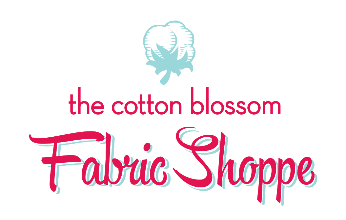 Class: Angler’s Choice QuiltDate: November 11 12:30-4 or November 12 9:30-1Class Fee: $45Skill Level: IntermediateItems needed for class must be purchased from The Cotton Blossom (fabric, patterns, rulers, books, specialty thread, etc.) If you have basic sewing supplies and they are not listed below, please bring those (pins, scissors, seam ripper, needles, thread, etc.).Angler’s Choice features fast and easy spinning stars. Another wonderful feature of this quilt is that the borders are built-in as you sew your blocks.     Techniques covered include sew and flip corners, a folded corner method for strips AND partial seams.  Medium Difficulty Level.SUPPLY LIST:Book  “Stripology Mixology Volume 2”*Choose the size quilt you want to make.  The class sample is a lap size and only uses 18 strips.  You will have enough strips leftover to make a second quilt or enlarge this one.   For additional yardage requirements, check the book page 78.Jelly Roll (Choose your favorite medium to light valued jelly roll and a deep contrasting value in your background.  Or go totally opposite with a dark to medium valued jelly roll on a light background.   Either way, contrast in your values will make the stars pop!)Background and Binding Fabric 3 ½ yardsBacking 3 ¼ yardsNeutral ThreadFolded Corner Clipper RulerOptional but recommended:  16.5” square ruler for squaring up blocksSewing machine in good working orderQuarter Inch Foot with no bladeRotary Cutter with new blade and MatOptional: your own class iron and pressing surface. Best Press Basic Sewing suppliesPRE-CLASS HOMEWORK:A Stripology XL or Squared ruler would be very helpful at home as you prepare your sub cuts for class.  See page 78.  Follow the cutting instructions for the Lap Size.  I will often use a yellow highlighter and highlight the vertical column first.      Then you can look to the left to see how to cut your jelly roll strips (choose 18 to cut.)For the background cuts:  You will first cut WOF strips and then sub cut the correct number of rectangles.  Place different sized pieces into labeled baggies.I found that I did not have to cut strips for the 2.5” squares.  I just cut them from the scraps of previous cuts.You do not need to cut your binding strips yet if you want to wait.  You could also cut them at 2.5” instead of 2.25” if you are more comfortable with that width.I realize that this is a LOT of cutting, but the assembly will go quickly if you have prepped for class, and you will really enjoy the process . . . I promise!The Cotton Blossom Fabric Shoppe Class Policy:1)	To reserve a spot in a class you must pre-register in store or online. All fees are required at time of registration.2)	Most classes require supplies in addition to the instruction fee.3)	Typically, there is not enough time prior to class to shop for the class, so we ask that you purchase all fabric and supplies at least one day prior to class.4)	Basic sewing supplies will be needed for each class. * Supplies specific to the class must be purchased from The Cotton Blossom (fabric, books, rulers). A supply list will be available at registration. Our expertise in coordinating fabrics and selecting proper tools is part of your lesson before class starts.5)	You must cancel more than 7 days prior to class for a refund (your choice of a refund or store credit). If you are unable to make class and you cancel within 7 days of the class, the class fee is non-refundable. However, we are happy to offer a spot in another class with the same instructor later.6)	Most classes have a minimum enrollment (usually 3 students). If the class is cancelled due to low enrollment, you will be notified & all course fees will be returned in full (your choice of a refund or store credit).7)	Patterns, books, and handouts cannot be shared or photo-copied due to copyright laws.8)	Guests are not allowed in classroom.9)	All machine brands are welcome in our classroom.10)	A limited number of classroom machines are available for use. Please indicate at time of registration if you'd like to use one of our machines.11)        Your Sewing Machine must be in good working order, and you need to know how to thread it and operate it (except when noted in beginner sewing class). It is suggested that if you have not used your machine in a while, you should have it serviced. We do not recommend “borrowing one from a friend who hasn’t used it for years!” Our teachers cannot use valuable class time to try and repair or figure out how to operate it. If you have unforeseen problems with your machine during class, we are happy to let you borrow one of our machines when available.*BASIC SEWING SUPPLIES: Scissors, pins, seam ripper, pen, paper, needles, thread, ruler, and thread. If you have supplies at home bring them. Specialty items needed for class (pattern, book, fabric, ruler) must be purchased at The Cotton Blossom. Please make every effort to made supply purchases prior to class.We pledge to do our best to make sure your project is a complete success!